Name of Journal: World Journal of PsychiatryManuscript NO: 76033Manuscript Type: REVIEWInfluencing factors, prediction and prevention of depression in college students: A literature reviewLiu XQ et al. Depression in college studentsXin-Qiao Liu, Yu-Xin Guo, Wen-Jie Zhang, Wen-Juan GaoXin-Qiao Liu, Yu-Xin Guo, School of Education, Tianjin University, Tianjin 300350, ChinaWen-Jie Zhang, Graduate School of Education, Peking University, Beijing 100871, ChinaWen-Juan Gao, Institute of Higher Education, Beihang University, Beijing 100191, ChinaAuthor contributions: Liu XQ designed the study; Liu XQ, Guo YX, Zhang WJ and Gao WJ wrote the manuscript and managed the literature analyses; all authors contributed equally to this work and have approved the final manuscript.Corresponding author: Xin-Qiao Liu, PhD, Associate Professor, School of Education, Tianjin University, No. 135 Tongyan Road, Jinnan District, Tianjin 300350, China. xinqiaoliu@pku.edu.cnReceived: February 27, 2022Revised: April 29, 2022Accepted: June 22, 2022Published online: July 19, 2022AbstractThe high prevalence of depression among college students has a strong negative impact on individual physical and mental health, academic development, and interpersonal communication. This paper reviewed the extant literature by identifying nonpathological factors related to college students' depression, investigating the methods of predicting depression, and exploring nonpharmaceutical interventions for college students' depression. The influencing factors of college students' depression mainly fell into four categories: biological factors, personality and psychological state, college experience, and lifestyle. The outbreak of coronavirus disease 2019 has exacerbated the severity of depression among college students worldwide and poses grave challenges to the prevention and treatment of depression, given that the coronavirus has spread quickly with high infection rates, and the pandemic has changed the daily routines of college life. To predict and measure mental health, more advanced methods, such as machine algorithms and artificial intelligence, have emerged in recent years apart from the traditional commonly used psychological scales. Regarding nonpharmaceutical prevention measures, both general measures and professional measures for the prevention and treatment of college students' depression were examined in this study. Students who experience depressive disorders need family support and personalized interventions at college, which should also be supplemented by professional interventions such as cognitive behavioral therapy and online therapy. Through this literature review, we insist that the technology of identification, prediction, and prevention of depression among college students based on big data platforms will be extensively used in the future. Higher education institutions should understand the potential risk factors related to college students' depression and make more accurate screening and prevention available with the help of advanced technologies.Key Words: Depression; Prediction; Prevention; Artificial intelligence; Big data; Machine learning©The Author(s) 2022. Published by Baishideng Publishing Group Inc. All rights reserved.Citation: Liu XQ, Guo YX, Zhang WJ, Gao WJ. Influencing factors, prediction and prevention of depression in college students: A literature review. World J Psychiatry 2022; 12(7): 860-873URL: https://www.wjgnet.com/2220-3206/full/v12/i7/860.htmDOI: https://dx.doi.org/10.5498/wjp.v12.i7.860Core Tip: This study reviewed the extant literature by identifying nonpathological factors related to college students' depression, investigating the methods of predicting depression, and exploring nonpharmaceutical interventions for depression among college students. The influencing factors can be categorized into students’ demographic characteristics, college experience, lifestyle, and social support. For the prediction of depression, methods such as machine algorithms and artificial intelligence have been employed together with the traditional psychological scales. This study summarizes general and professional measures that can be taken for the prevention and treatment of college students' depression.INTRODUCTIONThe prevalence of depression among college students has gradually increased in recent years, even exceeding that of the general public, which has become a global phenomenon[1]. Mounting research has focused on the topic, and the consensus is that the high prevalence of depression among college students cannot be ignored. For instance, in Asia, a follow-up survey and analysis based on 1401 undergraduates in China over four consecutive years showed that approximately 20% to 40% of undergraduates suffered from depression, anxiety and stress to different degrees, and approximately 35% of them had higher depression levels than the normal population[2]. An online survey based on 7915 freshmen students at Hong Kong University in China showed that 21%, 41% and 27% of individuals had moderate or higher levels of depression, anxiety and stress, respectively, far exceeding the average in the general population[3]. The median prevalence rate for depression among 15859 college students in six ASEAN countries (Cambodia, Laos, Malaysia, Myanmar, Thailand and Vietnam) was 29.4%, and 7% to 8% of students committed suicide; despite the high prevalence of mental illness, their willingness to seek professional help was relatively low[4]. Among 642 college students in Saudi Arabia, the proportions of moderate depression, anxiety and stress were 53.6%, 65.7% and 34.3%, respectively[5]. In Africa, among 1206 Nigerian college students, 5.6% had mild depression, and 2.7% suffered severe depressive disorder[6]. In North America, 53% of 1455 American college students reported that they had experienced depression since the beginning of college, and 9% said they had considered suicide since the beginning of college[7]. Thirty percent of 7800 Canadian undergraduates reported that their psychological stress increased, and the degree of depression was significantly higher than that of the general population[8]. In Europe, more than one-third of college students from three higher education institutions in the United Kingdom suffered from long-term mental health diseases, the prevalence rate of which was higher than the average level of national surveys, and the scores of the eight dimensions of mental health, measured by the MOS 36-item short-form health survey, were all significantly lower than those of local peers aged 18 to 34[9]. In Oceania, 21.8% of 751 Australian college students reported depression, and their depression scores were higher than the standard scores of the general Australian population[10].The global outbreak of the coronavirus disease 2019 (COVID-19) pandemic in 2020 brought in additional pressure and challenges for the prevention and treatment of depression among college students. Many reports worldwide voiced that college students had a greater probability of struggling with higher levels of depression after the pandemic. The data show that after the outbreak of the pandemic, acute stress, anxiety, and depressive symptoms were widespread among Chinese college students, and the incidence rate was significantly higher than before[11]. The prevalence rates of moderate depression and suicide-related symptoms among 212 Japanese college students were 11.7% and 6.7%, respectively[12]. Among 2031 American college students, 48.14% suffered from moderate to severe depression, 38.48% experienced moderate to severe anxiety, 18.04% had suicidal thoughts, and 71.26% reported that their stress/anxiety levels increased during the pandemic[13]. More than a quarter of Swiss university students had depressive symptoms during the pandemic, which was much higher than that of the general population and higher than that before the pandemic[14].The transition from high school to university is full of tension and adaptation. It is a critical period for the shift from late adolescence to adulthood or emerging adulthood, which is neither adolescence nor young adulthood but theoretically and empirically distinct from both periods[15]. Arnett stressed that this is a stage full of self-exploration, instability, possibility, self-focus, and something in between[16]. At this phase, individuals will face the challenges of identity and role transformation and more diversification and complexity from families and institutions. Specifically, compared with middle schools, universities put forward higher requirements for freshmen's independence and self-regulation, such as the independence of living in a new place, the autonomy of learning patterns, and the complexity of social networks. However, confronted with these challenges, college students entering the campus for the first time often wander between independence and dependence. On the one hand, they are eager to enjoy new freedoms; on the other hand, it is difficult to eliminate their attachment and economic dependence on their parents; thus, they are often in a state of "pseudo independence"[17].In summary, compared with teenagers and adults, college students are the key group at significantly higher risk of poor mental health. A series of factors, including family, college, studies, and social interactions, are likely to induce college students' depression. However, few publications have reviewed the literature on risk factors for college students’ depression. Given that most studies examined individual risk factors based on samples from a certain country or region, this paper reviewed the extant literature related to college students' depression and aimed to systematically present the nonpathological factors, predictions and nonpharmaceutical interventions for college students' depression to provide a reference for stakeholders worldwide.NONPATHOLOGICAL INFLUENCING FACTORS OF DEPRESSIONThe related factors can be roughly divided into four categories: biological factors, personality and psychological state, college experience, and lifestyle. The literature review presented the specific risk factors under four categories in Table 1. Subsequently, this paper explained certain factors with controversial research conclusions.SexSome studies have asserted that the risk of depression in female college students is significantly higher than that in male students[24,26,40,41]. The possible mechanism lies in physiological differences between the sexes (such as genetic vulnerability, hormone, and cortisol levels), differences in self-concept, and different role expectations from society leading to different emotional responses and behavior patterns. Females are more likely to internalize their negative feelings, whereas males resort to externalizing behaviors such as smoking and alcoholism[42-44]. However, some analyses did not find significant sex differences[28,45,46]. Other studies have shown that men have a higher prevalence of depression[20,47]. This may be ascribed to their conservative attitudes toward mental health counseling and treatment under certain social expectations. For instance, women are more help-seeking than men and therefore tend to have more diagnoses and treatment. In particular, gregarious women are more likely to discuss their difficulties with others, such as family and friends, as a form of coping. Nevertheless, considering that societal expectations for men might be different, with those who express vulnerable emotions being regarded as weak, the depressive symptoms of men may manifest as anger and excessive indulgence in smoking and drinking, which are more acceptable masculine expressions in society[43,44].Year of studyMost studies have found significant differences in the depression level of college students in different years of their education, although some found the difference to be insignificant[28]. Some research has suggested that undergraduates with lower grades suffer more from depression, which can be attributed to separation from relatives and friends, social adaptation, academic pressure, and increased investment in social activities. A survey of Chinese students showed that the highest scores for depression, anxiety and stress all appeared in the first three years of college, and students’ mental health status was relieved in the fourth year with the passage of time[48]. A survey of medical students in Saudi Arabia found that students' depression levels continued to rise from the first year of enrollment, reached maximum intensity in the third year, and then dropped significantly with graduation in the last year[22]. However, other studies found that compared with other undergraduates, senior students had a higher risk of depression. The graduation year is a critical period for individuals to further their studies or go into society, and students are faced with many new stressors, such as graduation pressure, pressure from grades and applications to other institutions, difficulties in future career planning and employment discrimination in the labor market[49]. Compared with undergraduates, postgraduates may be exposed to greater pressure in obtaining financial security, stable employment, getting married and other aspects of life, which results in a higher risk of depression[19,41].LifestyleThe depression issues of college students can largely be attributed to their lifestyles. First, the lack of regular physical activities increases the risk of depression[11,14], particularly for individuals whose amount of weekly physical activity fails to meet the standards of the World Health Organization[20]. Second, substance abuse, such as excessive smoking, alcohol abuse[6,12,21], or alcohol intake[33], can cause depressive disorders, and it should be noted that their relationship might be bidirectional. Studies have shown that individuals with depression are more likely to drink obsessively to relieve their negative emotions due to their poor self-control, which will in turn trap them in a vicious cycle between excessive drinking and depressive disorders[32]. Third, unhealthy sleeping habits such as daytime sleepiness[20,34], poor sleep quality[21], and short[35] or long sleep duration[10] may lead to depressive symptoms. Fourth, unhealthy nutritional habits are also among the crucial factors that are strongly correlated with depression[36]. From the perspective of dietary structure and nutritional habits, individuals with depression often report excessive intake of high-fat snacks and margarine/butter/meat fat and inadequate intake of fruits, vegetables, and lean protein[30]. Overeating[14] and skipping breakfast[10], especially for males, are also related to depressive disorders.Network usageRelevant studies have indicated that depression in college students is associated with their time spent on the internet[50,51]. Those who suffer from internet addiction and dependence are more likely to struggle with depression[52], and phubbing (a portmanteau of the words “phone” and “snubbing”) has been proven to be a mediator of the relationship between depression and problematic internet use[53], mainly focusing on social networking and entertainment[54].Social softwareSome researchers believe that social software, as a complementary mode of providing social support, can provide more help for people with low social support, thus reducing the occurrence of depression[55]. However, there is increasing recognition that social networks, especially the excessive use of social media, are closely related to depression[56-60]. Regarding the possible contributing factors, first, individuals who frequently use social software are more likely to have a fear of missing out, and they are always worried that they will miss some important information if they do not refresh the social platform dynamics frequently. This persistent social anxiety will increase the risk of depression[61]. Second, college students who are addicted to social media are more likely to have a comparison mentality when checking the status updates of others on social network platforms, especially when they feel that others' lives are better than their own, which can result in symptoms of depression[62]. Third, it is quite impossible for those who struggle with depressive disorders to establish satisfactory interpersonal relationships in virtual space since they usually maintain poor relationships in the real world. The lack of expected support from social networks undoubtedly aggravates their depression[63].In addition, because the COVID-19 pandemic has aggravated the depression of college students worldwide, we further analyzed the influencing factors of college students' depression against the background of the COVID-19 pandemic, apart from the general factors mentioned above: (1) Given that COVID-19 is highly contagious and uncertain, the higher risk of becoming infected with COVID-19 is closely related to individuals’ level of depression. Research has indicated that individuals who live in high-risk areas for COVID-19, have close contact with the COVID-19 virus, or have acquaintances or relatives infected with COVID-19[19,41] often have a higher prevalence of depression; (2) Considering that the internet serves as the main channel for college students to obtain information about COVID-19, those who browse the internet for a short time will not suffer from too much anxiety because of the small amount of information they receive. Meanwhile, students surfing the internet for a long time will be able to obtain more accurate details about COVID-19, which can prevent misunderstanding relevant information. Nevertheless, individuals with shorter browsing times often have a higher risk for depression given that they may be easily misled by the rumors and have limited time to verify the authenticity of relevant information[64]; (3) Academic stress increases the degree of depression of college students with the closure of schools, the challenges of online courses and the risk of graduation delay[13,65]; (4) Financial pressures include the impact of the pandemic on family economic resources[49] and the increasing uncertainty of individuals about future employment[13]; (5) Environmental changes, home study, self-isolation, isolation from relatives and friends, decreased exercise frequency, uncertainty of school reopening, regular temperature measurement, wearing masks for a long time, cancellation of package deliveries and take-out supplies and other forced changes in daily study and living habits all increase the risk of depression among college students[13,49]; (6) There is less family support, social support and deteriorating family relations[65]; and (7) Social confidence wanes. Research has shown that the prevalence of depression also increases when individuals lack confidence in the government[66].PREDICTING DEPRESSIONTraditional depression prediction methods are based on various self-rated psychological scales, such as the 21-item depression, anxiety and stress scale (DASS-21) and the self-rating depression scale (SDS). A growing body of research on the reliability and validity of the DASS-21 scale has been published from throughout the world (such as in Britain, Portugal, The Netherlands, Italy, the United States, and Nepal), all of which show that the DASS-21 is a mature tool that can accurately measure the symptoms of depression, anxiety and stress in adult clinical and nonclinical samples and identify and screen people at high risk of depression[67-70]. Similar to the DASS-21, the prediction reliability and validity of the SDS scale for depression have also been confirmed and recognized by relevant studies[71-73]. These are screening tools, and when elevated scores are detected, further evaluation is needed by a clinician. Moreover, the measurement often needs to rely on the patient's own active consultation and cooperation, which is costly, time-consuming, and inaccurate, and there is a risk of social stigma for patients. In recent years, with the progress of science and technology, a series of more advanced methods of depression risk prediction and identification, such as machine learning and artificial intelligence, has emerged, which can deeply learn all types of social and behavioral characteristics of people with potential mental illness risk based on big data and then accurately simulate, identify and predict who they are. Typical methods include support vector machines, decision trees, naïve Bayes classifiers, K-nearest neighbor classifiers and logistic regression[74]. More specifically, support vector machines are applied to classify handwritten digits and organize cancer tissue samples using microarray expression data[75,76]. Decision trees serve as a hierarchical classifier, employing certain rules to divide the predictor space. The naïve Bayes classifier is based on Bayes’ theorem and is employed to predict class membership probabilities. K-nearest neighbor classifiers are instance-based learning classifiers that compare a new datapoint with the k nearest sample datapoints, regarding the class with the nearest neighbors to the new datapoint as the class of the datapoint. Logistic regression, as a probabilistic linear classifier, directly estimates class probabilities with the logit transform[74].The gait feature analysis method based on machine learning has been developed as a supplementary tool to identify depression among college students. Relevant research found that the gait of depressed and nondepressed college students showed significant differences. The specific gait performance of depressed patients included reduced walking velocity, arm swing, vertical head movement and stride length, increased body sway and a slumped head posture. When the above series of features were applied to classifiers with different machine learning algorithms, the accuracy of depression screening and recognition reached 91.58%[77]. A study collected 121 campus behaviors of college students, including basic personal information, academic achievements, poverty subsidies, consumption habits, daily life, library behaviors, and eating habits, and found that 25 campus behaviors are related to depression, such as failing exams, having bad eating habits, increasing night activities, decreasing morning activities, and seldom participating in social activities (such as eating with friends). On this basis, a depression recognition method was developed by combining machine learning algorithms[78]. There is also research and development of a machine learning method to identify depression based on college students' smartphone and fitness tracker data (e.g., Bluetooth, calls, location, campus map, phone usage, steps, sleep), which extracts many features that can effectively identify depression, such as long-term inactivity and restless sleep at night; the recognition accuracy of this method for college students' depression can reach over 80%[79].In addition, it is worth noting that social software has increasingly become a nonpathological risk factor for depression among college students. Addiction to social software is often more likely to induce depression, while college students at high risk of depression are more inclined to vent their negative emotions and relieve stress on various online social platforms. In this way, social network behavior analysis was developed based on machine learning as another effective way to identify and predict depression[80,81]. Through mining, emotion analysis and emotion recognition of personal user information data on social network platforms, we can capture the abnormal behavior patterns of people with depression, among which the most frequently used communication methods are text, emoticons, user log-in information and pictures. The selected research usually uses classic off-the-shelf classifiers to analyze the available information and combines words, such as National Research Council Canada (NRC) Word-Emoticon Association Lexicon, WordNet-Affect, Anew, and Linguistic Inquiry and Word Count tool. It is challenging to analyze the combination of temporal information and different types of information[82]. For example, some studies have conducted text analysis on the Sina Weibo data of Chinese college students. First, the behavioral differences between depressed and nondepressed individuals in language style, emoji usage, number of Weibos, followers and so on were obtained. Then, a deep neural network was applied to feature extraction and dimension reduction for college students with depression, and input data suitable for the classifier were constructed. Finally, a deeply integrated support vector machine was introduced to classify the input data, and more stable and accurate depression identification was realized[83]. Some studies collected historical behavior data of American college students using Google search and YouTube during the COVID-19 pandemic and found that there were strong correlations between depression and the following online behavior changes: long use sessions (multiple comprehensive activities with short time intervals), more online activities in the middle of the night or even staying up late, and searching for more authentic and realistic topics related to work, money or death, which verifies the feasibility of building a machine learning model based on individual behavior signals to predict college students' depression[84].Generally, machine learning has been widely used in a series of mental health risk predictions about college students' depression, stress[85] and suicidal behavior[86,87]. Big data brings many benefits to the prediction of psychological states by reducing the subjectivity of human judgment or human operations to a certain extent and relieving the concerns of patients about possible social stigma and discrimination. In other words, big data and machine learning result in no prejudice in predictions. Thus, confirming depression through data and behavioral performance may be the developing trend in identifying and predicting depression among college students and an even broader population in the future. However, issues such as data privacy and data protection are unavoidable. The government needs to set stricter privacy protection policies, while a more extensive collection of personal data needs to be confirmed and approved by the collectors.NONPHARMACEUTICAL PREVENTION OF DEPRESSIONBoth general and professional measures for the prevention and treatment of depression were explored in this study. The former emphasizes the importance of multi-subject participation in the prevention and treatment of depression among college students, while the latter focuses on measures with the theoretical support of professional disciplines such as psychology.General intervention measuresThe general interventions are summarized in Table 2 and can be coarsely categorized into support from family, interventions by colleges and universities, cultivation of personal lifestyles, and resilience therapy.High level of family supportA high level of family support can be used as a buffer against the influence of a high-stress reaction to prevent the development of depression[91]. In a study of 62 patients who recovered from depression, a high level of perceived emotional support from their families indicated that family support, especially emotional support, was very important for the relief and even rehabilitation of depression[92]. However, it should be noted that family support and perfect family functioning depend more on objective characteristics related to family socioeconomic status, such as parents' level of education[93]. In addition, some studies have found that the role family support plays in the prevention and treatment of depression also depends on the levels of perceived stress reactivity of individuals. Specifically, family emotional support can significantly alleviate the symptoms of depression when the perceived stress reactivity is low, but when the individual shows a high level of the perceived stress response, the effect of family emotional support in preventing depression will be greatly reduced[94].The intervention from colleges and universitiesPrior literature has shown that the faculties, peers, and social clubs on campus can help alleviate the negative effects of online games on depression. Students may seek social support from their teachers, peers, or psychological counseling centers to prevent addiction to online video games that may lead to depressive disorders[38]. Therefore, colleges and universities should build mental health services involving faculty, students, and psychological counseling centers. In addition, some studies have indicated that the implementation of related courses and projects in universities, such as resilience programs (including goal-building, mindfulness, and resilience skills), might be effective in improving college students' mental health[95].Cultivation of healthy lifestylesApart from external support from family and intervention by higher education institutions, the prevention of depression also needs to rely on the patient's own efforts. Studies have shown that healthy lifestyles, including proper physical exercise, healthy sleep and diet, and regular sun exposure, can help prevent or reduce the occurrence of depression in college students[96]. For instance, students with a consistent sleep schedule and sufficient sleep duration are less likely to suffer from depression. Meanwhile, regular sun exposure aids in the synthesis of vitamin D in the body, which is crucial to release fatigue and change the negative moods that individuals with mild or moderate depression may experience[46]. Proper physical activities are also important for stress and depression relief among college students[97,98]. Additionally, improving diet and overall nutrition is also an effective way to treat depression[99]. In particular, eating breakfast on time helps reduce the risk of depression[46]. Certain nutrients, including zinc, magnesium, B vitamins, and cooking fats, have also been proven to be associated with depressive symptoms[100-102]. Therefore, colleges and universities can help prevent the occurrence of depression in college students by providing a regular diet with an adequate intake of vitamins and nutrients[103].Resilience therapySome research has shown that resilience therapy can help individuals maintain mental health in the face of negative emotions and stressful events, thereby reducing the occurrence of depression[104]. Others have also found that it can reduce depressive symptoms by modulating the effects of timing and sleep quality on depression[105].Professional intervention measuresCognitive behavioral therapy, which aims to change individual thoughts and behaviors, has been the most widely used treatment method for depression thus far[106-110,113-115]. Mindfulness intervention programs[111] based on cognitive behavioral therapy and dialectal behavior group therapy[112] can effectively alleviate the depressive symptoms of college students.In recent years, a growing number of online technologies have been applied to the treatment of depression among college students thanks to the rapid development of internet technology and mobile terminal devices[116-120], and some of the technologies were even skillfully combined with cognitive behavioral therapy[121,122]. For example, there are many apps that incorporate elements of cognitive behavioral therapy and mindfulness. A study from Switzerland revealed that apps such as MoodKit, MoodMission and MoodPrismying can successfully deliver ecological momentary interventions (EMIs) based on cognitive behavioral therapy principles to users through smartphones, thereby improving their well-being and effectively reducing the symptoms of depression. The study also noted that EMI has been generally accepted by users of different ages, sex, educational backgrounds and occupations and is expected to provide scalable global mental health solutions[123]. Compared with behavioral cognitive therapy and online interventions, the efficacy of traditional educational/personalized feedback interventions in the past has been slightly inferior. Some projects have evaluated the effectiveness of mailing personalized standardized alcohol surveys for college students' depression prevention, but unfortunately, there is no obvious improvement[124].LIMITATIONSLimitations of this study include the following. First, this paper analyzed relevant literature written in English, but research in other languages, such as Chinese, Japanese, German, and Italian, was not included. Second, the paper is a narrative review of extensive studies including the influencing factors, prediction, and prevention of depression in college students. We did not undertake explicit methods such as systematic reviews, nor did we involve substantial clinical results and corroborate the evidence in prior literature such as retrospective reviews. The study merely presents studies in the pertinent field by summarizing their main conclusions, which cannot be directly applied to clinical treatment.CONCLUSIONThis paper reviewed the extant literature by identifying nonpathological factors related to depression among college students, investigating methods of predicting their depressive symptoms, and summarizing nonpharmaceutical interventions. The nonpathological related factors of college students' depression mainly fell into four categories: biological factors, personality and psychological state, college experience, and lifestyle. The outbreak of COVID-19 exacerbated the severity of depression among college students worldwide and posed grave challenges to the prevention and treatment of depression, given that the coronavirus spread quickly with high infection rates, changing the daily routines of college life and creating financial stress, academic stress, and long-term home isolation. Regarding the prediction of vulnerability to depression, machine algorithms and artificial intelligence based on big data have emerged in addition to the commonly used psychological scales. A series of big data, such as text, pictures, video and audio, based on individual social network behaviors was widely discussed and applied to identify and predict college students' depression. Regarding preventive measures, both general measures and professional interventions were discussed for the prevention and treatment of college students' depression, which required not only help from family, professionals, and institutions (cognitive behavioral therapy and online therapy) and society but also the individuals themselves through the cultivation of healthy habits.Technology based on the internet and big data platforms will become more widely used in the future to identify, predict, and prevent depression among college students. Higher education institutions should clearly understand the potential risk factors related to college students' depression and employ advanced technology for more accurate screening and prevention. They should also work on increasing access to resources and clinical support considering the common difficulties in making appointments and long-term waits for psychological consultation.Furthermore, this paper proposed two prospects for the future development of nonpharmaceutical interventions for college students' depression. First, the risk of stigma should be minimized. Many traditional precautionary measures are used to help students identify whether they suffer from depression, including e-mail, posters, campus activities, pamphlets, and first aid training courses about mental health. However, these measures may result in further concerns about the risk of stigmatization and psychological worries of students[125]. Therefore, in the future, we should avoid stigmatizing issues in the prevention of depression among college students and pay more attention to personalization and privacy in the development and application of precautionary measures. Second, the importance of general measures for the prevention and treatment of college students' depression should be combined with professional interventions such as cognitive intervention therapy and other evidence-based treatment. A meta-analysis showed that apart from cognitive behavioral therapy and mindfulness-based interventions, other measures, such as art, exercise, and peer support, are also effective in relieving depressive symptoms in college students[126].ACKNOWLEDGEMENTSThe authors would like to thank Han T for his contribution to the language editing of the first draft of this study.REFERENCES1 Lei XY, Xiao LM, Liu YN, Li YM. Prevalence of Depression among Chinese University Students: A Meta-Analysis. PLoS One 2016; 11: e0153454 [PMID: 27070790 DOI: 10.1371/journal.pone.0153454]2 Liu X, Ping S, Gao W. Changes in Undergraduate Students' Psychological Well-Being as They Experience University Life. Int J Environ Res Public Health 2019; 16 [PMID: 31405114 DOI: 10.3390/ijerph16162864]3 Wong JG, Cheung EP, Chan KK, Ma KK, Tang SW. Web-based survey of depression, anxiety and stress in first-year tertiary education students in Hong Kong. Aust N Z J Psychiatry 2006; 40: 777-782 [PMID: 16911753 DOI: 10.1080/j.1440-1614.2006.01883.x]4 Dessauvagie AS, Dang HM, Nguyen TAT, Groen G. Mental Health of University Students in Southeastern Asia: A Systematic Review. Asia Pac J Public Health 2022; 34: 172-181 [PMID: 34798781 DOI: 10.1177/10105395211055545]5 Bahhawi TA, Albasheer OB, Makeen AM, Arishi AM, Hakami OM, Maashi SM, Al-Khairat HK, Alganmy OM, Sahal YA, Sharif AA, Mahfouz MS. Depression, anxiety, and stress and their association with khat use: a cross-sectional study among Jazan University students, Saudi Arabia. Neuropsychiatr Dis Treat 2018; 14: 2755-2761 [PMID: 30425493 DOI: 10.2147/NDT.S182744]6 Adewuya AO, Ola BA, Aloba OO, Mapayi BM, Oginni OO. Depression amongst Nigerian university students. Prevalence and sociodemographic correlates. Soc Psychiatry Psychiatr Epidemiol 2006; 41: 674-678 [PMID: 16680408 DOI: 10.1007/s00127-006-0068-9]7 Furr SR, Westefeld JS, McConnell GN, Jenkins JM. Suicide and Depression among College Students: A Decade Later. Prof Psychol Res Pr 2001; 32: 97-100 [DOI: 10.1037/0735-7028.32.1.97]8 Adlaf EM, Gliksman L, Demers A, Newton-Taylor B. The prevalence of elevated psychological distress among Canadian undergraduates: findings from the 1998 Canadian Campus Survey. J Am Coll Health 2001; 50: 67-72 [PMID: 11590985 DOI: 10.1080/07448480109596009]9 Stewart-Brown S, Evans J, Patterson J, Petersen S, Doll H, Balding J, Regis D. The health of students in institutes of higher education: an important and neglected public health problem? J Public Health Med 2000; 22: 492-499 [PMID: 11192277 DOI: 10.1093/pubmed/22.4.492]10 Lovell GP, Nash K, Sharman R, Lane BR. A cross-sectional investigation of depressive, anxiety, and stress symptoms and health-behavior participation in Australian university students. Nurs Health Sci 2015; 17: 134-142 [PMID: 24799077 DOI: 10.1111/nhs.12147]11 Li Y, Zhao J, Ma Z, McReynolds LS, Lin D, Chen Z, Wang T, Wang D, Zhang Y, Zhang J, Fan F, Liu X. Mental Health Among College Students During the COVID-19 Pandemic in China: A 2-Wave Longitudinal Survey. J Affect Disord 2021; 281: 597-604 [PMID: 33257043 DOI: 10.1016/j.jad.2020.11.109]12 Nomura K, Minamizono S, Maeda E, Kim R, Iwata T, Hirayama J, Ono K, Fushimi M, Goto T, Mishima K, Yamamoto F. Cross-sectional survey of depressive symptoms and suicide-related ideation at a Japanese national university during the COVID-19 stay-home order. Environ Health Prev Med 2021; 26: 30 [PMID: 33673802 DOI: 10.1186/s12199-021-00953-1]13 Wang X, Hegde S, Son C, Keller B, Smith A, Sasangohar F. Investigating Mental Health of US College Students During the COVID-19 Pandemic: Cross-Sectional Survey Study. J Med Internet Res 2020; 22: e22817 [PMID: 32897868 DOI: 10.2196/22817]14 Volken T, Zysset A, Amendola S, Klein Swormink A, Huber M, von Wyl A, Dratva J. Depressive Symptoms in Swiss University Students during the COVID-19 Pandemic and Its Correlates. Int J Environ Res Public Health 2021; 18 [PMID: 33557193 DOI: 10.3390/ijerph18041458]15 Arnett JJ. Emerging adulthood. A theory of development from the late teens through the twenties. Am Psychol 2000; 55: 469-480 [PMID: 10842426]16 Arnett JJ. Emerging adulthood: The winding road from the late teens through the twenties. Am J Psychol 2004; 32: 378-379 [DOI: 10.1093/acprof:oso/9780199929382.001.0001]17 Padilla-Walker LM, Nelson LJ, Knapp DJ. “Because I’m still the parent, that’s why!” Parental legitimate authority during emerging adulthood. J Soc Pers Relat 2014; 31: 293-313 [DOI: 10.1177/0265407513494949]18 Lu W, Bian Q, Song YY, Ren JY, Xu XY, Zhao M. Prevalence and related risk factors of anxiety and depression among Chinese college freshmen. J Huazhong Univ Sci Technolog Med Sci 2015; 35: 815-822 [PMID: 26670430 DOI: 10.1007/s11596-015-1512-4]19 Luo W, Zhong BL, Chiu HF. Prevalence of depressive symptoms among Chinese university students amid the COVID-19 pandemic: a systematic review and meta-analysis. Epidemiol Psychiatr Sci 2021; 30: e31 [PMID: 33766163 DOI: 10.1017/S2045796021000202]20 Song Y, Liu Z, Chen H, Guo Q, Huang Y. Incidence and Risk Factors of Depressive Symptoms in Chinese College Students. Neuropsychiatr Dis Treat 2020; 16: 2449-2457 [PMID: 33122908 DOI: 10.2147/NDT.S264775]21 Çelik N, Ceylan B, Ünsal A, Çağan Ö. Depression in health college students: relationship factors and sleep quality. Psychol Health Med 2019; 24: 625-630 [PMID: 30463430 DOI: 10.1080/13548506.2018.1546881]22 Hamasha AA, Kareem YM, Alghamdi MS, Algarni MS, Alahedib KS, Alharbi FA. Risk indicators of depression among medical, dental, nursing, pharmacology, and other medical science students in Saudi Arabia. Int Rev Psychiatry 2019; 31: 646-652 [PMID: 31117837 DOI: 10.1080/09540261.2019.1584095]23 Zhang J, Huen JMY, Lew B, Chistopolskaya K, Talib MA, Siau CS, Leung ANM. Depression, Anxiety, and Stress as a Function of Psychological Strains: Towards an Etiological Theory of Mood Disorders and Psychopathologies. J Affect Disord 2020; 271: 279-285 [PMID: 32479327 DOI: 10.1016/j.jad.2020.03.076]24 Christensson A, Vaez M, Dickman PW, Runeson B. Self-reported depression in first-year nursing students in relation to socio-demographic and educational factors: a nationwide cross-sectional study in Sweden. Soc Psychiatry Psychiatr Epidemiol 2011; 46: 299-310 [PMID: 20213328 DOI: 10.1007/s00127-010-0198-y]25 Vanhalst J, Luyckx K, Teppers E, Goossens L. Disentangling the longitudinal relation between loneliness and depressive symptoms: Prospective effects and the intervening role of coping. J Soc Clin Psychol 2012; 31: 810-834 [DOI: 10.1521/jscp.2012.31.8.810]26 Simić-Vukomanović I, Mihajlović G, Kocić S, Djonović N, Banković D, Vukomanović V, Djukić-Dejanović S. The prevalence and socioeconomic correlates of depressive and anxiety symptoms in a group of 1,940 Serbian university students. Vojnosanit Pregl 2016; 73: 169-177 [PMID: 27071285 DOI: 10.2298/vsp141106143s]27 Tao C, Yongyi B, Zongfu M, Rappe P, Edwards GD, Shinfuku N. Identifying factors influencing mental health development of college students in China. Soc Behav Pers 2002; 30: 547-559 [DOI: 10.2224/sbp.2002.30.6.547]28 Li W, Meng X, Xu Z, Yu Q, Shi J, Yu Y, D'Arcy C, Huang Y, Kou C. Prevalence, correlates of major depression: A mental health survey among undergraduates at a mainland Chinese university. Asia Pac Psychiatry 2016; 8: 206-214 [PMID: 26178524 DOI: 10.1111/appy.12202]29 Sheldon E, Simmonds-Buckley M, Bone C, Mascarenhas T, Chan N, Wincott M, Gleeson H, Sow K, Hind D, Barkham M. Prevalence and risk factors for mental health problems in university undergraduate students: A systematic review with meta-analysis. J Affect Disord 2021; 287: 282-292 [PMID: 33812241 DOI: 10.1016/j.jad.2021.03.054]30 Ngin C, Pal K, Tuot S, Chhoun P, Yi R, Yi S. Social and behavioural factors associated with depressive symptoms among university students in Cambodia: a cross-sectional study. BMJ Open 2018; 8: e019918 [PMID: 30269060 DOI: 10.1136/bmjopen-2017-019918]31 Kelifa MO, Yang Y, Carly H, Bo W, Wang P. How adverse childhood experiences relate to subjective wellbeing in college students: The role of resilience and depression. J Happiness Stud 2021; 22: 2103-2123 [DOI: 10.1007/s10902-020-00308-7]32 Villarosa MC, Messer MA, Madson MB, Zeigler-Hill V. Depressive Symptoms and Drinking Outcomes: The Mediating Role of Drinking Motives and Protective Behavioral Strategies Among College Students. Subst Use Misuse 2018; 53: 143-153 [PMID: 28813174 DOI: 10.1080/10826084.2017.1327974]33 Dennhardt AA, Murphy JG. Associations between depression, distress tolerance, delay discounting, and alcohol-related problems in European American and African American college students. Psychol Addict Behav 2011; 25: 595-604 [PMID: 21988480 DOI: 10.1037/a0025807]34 Gonsalvez I, Li JJ, Stevens C, Chen JA, Liu CH. Preexisting Depression and Daytime Sleepiness in Women and Men. Behav Sleep Med 2021: 1-13 [PMID: 34003712 DOI: 10.1080/15402002.2021.1924720]35 Doane LD, Gress-Smith JL, Breitenstein RS. Multi-method assessments of sleep over the transition to college and the associations with depression and anxiety symptoms. J Youth Adolesc 2015; 44: 389-404 [PMID: 25034248 DOI: 10.1007/s10964-014-0150-7]36 Tang Z, Feng S, Lin J. Depression and its correlation with social support and health-promoting lifestyles among Chinese university students: a cross-sectional study. BMJ Open 2021; 11: e044236 [PMID: 34226212 DOI: 10.1136/bmjopen-2020-044236]37 Tang CSK, Wu AMS, Yan ECW, Ko JHC, Kwon JH, Yogo M, Gan YQ, Koh YYW. Relative risks of Internet-related addictions and mood disturbances among college students: a 7-country/region comparison. Public Health 2018; 165: 16-25 [PMID: 30347314 DOI: 10.1016/j.puhe.2018.09.010]38 Lee JS, Jeong B. Having mentors and campus social networks moderates the impact of worries and video gaming on depressive symptoms: a moderated mediation analysis. BMC Public Health 2014; 14: 426 [PMID: 24884864 DOI: 10.1186/1471-2458-14-426]39 Vandervoort DJ, Skorikov VB. Physical health and social network characteristics as determinants of mental health across cultures. Curr Psychol 2002; 21: 50-67 [DOI: 10.1007/bf02903159]40 Tang CS, Koh YW, Gan Y. Addiction to Internet Use, Online Gaming, and Online Social Networking Among Young Adults in China, Singapore, and the United States. Asia Pac J Public Health 2017; 29: 673-682 [PMID: 29191049 DOI: 10.1177/1010539517739558]41 Zhou SJ, Wang LL, Qi M, Yang XJ, Gao L, Zhang SY, Zhang LG, Yang R, Chen JX. Depression, Anxiety, and Suicidal Ideation in Chinese University Students During the COVID-19 Pandemic. Front Psychol 2021; 12: 669833 [PMID: 34421725 DOI: 10.3389/fpsyg.2021.669833]42 Seedat S, Scott KM, Angermeyer MC, Berglund P, Bromet EJ, Brugha TS, Demyttenaere K, de Girolamo G, Haro JM, Jin R, Karam EG, Kovess-Masfety V, Levinson D, Medina Mora ME, Ono Y, Ormel J, Pennell BE, Posada-Villa J, Sampson NA, Williams D, Kessler RC. Cross-national associations between gender and mental disorders in the World Health Organization World Mental Health Surveys. Arch Gen Psychiatry 2009; 66: 785-795 [PMID: 19581570 DOI: 10.1001/archgenpsychiatry.2009.36]43 Rith-Najarian LR, Boustani MM, Chorpita BF. A systematic review of prevention programs targeting depression, anxiety, and stress in university students. J Affect Disord 2019; 257: 568-584 [PMID: 31326690 DOI: 10.1016/j.jad.2019.06.035]44 Mackenzie CS, Gekoski WL, Knox VJ. Age, gender, and the underutilization of mental health services: the influence of help-seeking attitudes. Aging Ment Health 2006; 10: 574-582 [PMID: 17050086 DOI: 10.1080/13607860600641200]45 Cheng S, An D, Yao Z, Liu JJ, Ning X, Wong JP, Fung KP, Vahabi M, Poon MK, Yamada J, Cheng S, Gao J, Cong X, Sun G, Li AT, Wang X, Jia C. Association between Mental Health Knowledge Level and Depressive Symptoms among Chinese College Students. Int J Environ Res Public Health 2021; 18 [PMID: 33672872 DOI: 10.3390/ijerph18041850]46 Xu Y, Qi J, Yang Y, Wen X. The contribution of lifestyle factors to depressive symptoms: A cross-sectional study in Chinese college students. Psychiatry Res 2016; 245: 243-249 [PMID: 27565695 DOI: 10.1016/j.psychres.2016.03.009]47 Gao W, Luo Y, Cao X, Liu X. Gender differences in the relationship between self-esteem and depression among college students: A cross-lagged study from China. J Res Pers 2022; 97: 104202 [DOI: 10.1016/j.jrp.2022.104202]48 Liu X, Gao W, Ping S. Post-1990s college students academic sustainability: The role of negative emotions, achievement goals, and self-efficacy on academic performance. Sustainability 2019; 11: 775 [DOI: 10.3390/su11030775]49 Ren Z, Xin Y, Ge J, Zhao Z, Liu D, Ho RCM, Ho CSH. Psychological Impact of COVID-19 on College Students After School Reopening: A Cross-Sectional Study Based on Machine Learning. Front Psychol 2021; 12: 641806 [PMID: 33995195 DOI: 10.3389/fpsyg.2021.641806]50 Elhai JD, Vasquez J K, Lustgarten S D, Levine J C, Hall B J. Proneness to Boredom Mediates Relationships Between Problematic Smartphone Use With Depression and Anxiety Severity. Soc Sci Comput Rev 2018; 36: 707-720 [DOI: 10.1177/0894439317741087]51 Huckins JF, daSilva AW, Wang R, Wang W, Hedlund EL, Murphy EI, Lopez RB, Rogers C, Holtzheimer PE, Kelley WM, Heatherton TF, Wagner DD, Haxby JV, Campbell AT. Fusing Mobile Phone Sensing and Brain Imaging to Assess Depression in College Students. Front Neurosci 2019; 13: 248 [PMID: 30949024 DOI: 10.3389/fnins.2019.00248]52 Fortson BL, Scotti JR, Chen YC, Malone J, Del Ben KS. Internet use, abuse, and dependence among students at a southeastern regional university. J Am Coll Health 2007; 56: 137-144 [PMID: 17967759 DOI: 10.3200/JACH.56.2.137-146]53 Ivanova A, Gorbaniuk O, Błachnio A, Przepiórka A, Mraka N, Polishchuk V, Gorbaniuk J. Mobile Phone Addiction, Phubbing, and Depression Among Men and Women: A Moderated Mediation Analysis. Psychiatr Q 2020; 91: 655-668 [PMID: 32146681 DOI: 10.1007/s11126-020-09723-8]54 Elhai JD, Contractor AA. Examining latent classes of smartphone users: Relations with psychopathology and problematic smartphone use. Comput Human Behav 2018; 82: 159-166 [DOI: 10.1016/j.chb.2018.01.010]55 Zhang R. The stress-buffering effect of self-disclosure on Facebook: An examination of stressful life events, social support, and mental health among college students. Comput Human Behav 2017; 75: 527-537 [DOI: 10.1016/j.chb.2017.05.043]56 Brooks S, Longstreet P. Social networking’s peril: Cognitive absorption, social networking usage, and depression. Cyberpsychol J Psychosocial Res Cyberspace 2015; 9: 5 [DOI: 10.5817/cp2015-4-5]57 Jeri-Yabar A, Sanchez-Carbonel A, Tito K, Ramirez-delCastillo J, Torres-Alcantara A, Denegri D, Carreazo Y. Association between social media use (Twitter, Instagram, Facebook) and depressive symptoms: Are Twitter users at higher risk? Int J Soc Psychiatry 2019; 65: 14-19 [PMID: 30497315 DOI: 10.1177/0020764018814270]58 Primack BA, Perryman KL, Crofford RA, Escobar-Viera CG. Social Media as It Interfaces with Psychosocial Development and Mental Illness in Transitional-Age Youth. Child Adolesc Psychiatr Clin N Am 2022; 31: 11-30 [PMID: 34801149 DOI: 10.1016/j.chc.2021.07.007]59 McCloskey W, Iwanicki S, Lauterbach D, Giammittorio DM, Maxwell K. Are Facebook "Friends" Helpful? Development of a Facebook-Based Measure of Social Support and Examination of Relationships Among Depression, Quality of Life, and Social Support. Cyberpsychol Behav Soc Netw 2015; 18: 499-505 [PMID: 26348809 DOI: 10.1089/cyber.2014.0538]60 Satici B, Kayis AR, Griffiths MD. Exploring the association between social media addiction and relationship satisfaction: Psychological distress as a mediator. Int J Ment Health Addict 2021: 1-15 [DOI: 10.1007/s11469-021-00658-0]61 Leung ANM, Law W, Liang YY, Au ACL, Li C, Ng HKS. What Explains the Association between Usage of Social Networking Sites (SNS) and Depression Symptoms? The Mediating Roles of Self-Esteem and Fear of Missing Out. Int J Environ Res Public Health 2021; 18 [PMID: 33917894 DOI: 10.3390/ijerph18083916]62 Hwnag HS. Why social comparison on Instagram matters: Its impact on depression. KSII Transact Int Inform Syst 2019; 13: 1626-1638 [DOI: 10.3837/tiis.2019.03.029]63 Yoo JH, Jeong EJ. Psychosocial effects of SNS use: A longitudinal study focused on the moderation effect of social capital. Comput Human Behav 2017; 69: 108-119 [DOI: 10.1016/j.chb.2016.12.011]64 Meng N, Liu Z, Wang Y, Feng Y, Liu Q, Huang J, Li X. Beyond Sociodemographic and COVID-19-Related Factors: The Association Between the Need for Psychological and Information Support from School and Anxiety and Depression. Med Sci Monit 2021; 27: e929280 [PMID: 33824264 DOI: 10.12659/MSM.929280]65 Yu J, Yang Z, Wu Y, Ge M, Tang X, Jiang H. Prevalence of and Factors Associated With Depressive Symptoms Among College Students in Wuhan, China During the Normalization Stage of COVID-19 Prevention and Control. Front Psychiatry 2021; 12: 742950 [PMID: 34721111 DOI: 10.3389/fpsyt.2021.742950]66 Stamatis CA, Broos HC, Hudiburgh SE, Dale SK, Timpano KR. A longitudinal investigation of COVID-19 pandemic experiences and mental health among university students. Br J Clin Psychol 2022; 61: 385-404 [PMID: 34850405 DOI: 10.1111/bjc.12351]67 Beaufort IN, De Weert-Van Oene GH, Buwalda VAJ, de Leeuw JRJ, Goudriaan AE. The Depression, Anxiety and Stress Scale (DASS-21) as a Screener for Depression in Substance Use Disorder Inpatients: A Pilot Study. Eur Addict Res 2017; 23: 260-268 [PMID: 29224000 DOI: 10.1159/000485182]68 Bottesi G, Ghisi M, Altoè G, Conforti E, Melli G, Sica C. The Italian version of the Depression Anxiety Stress Scales-21: Factor structure and psychometric properties on community and clinical samples. Compr Psychiatry 2015; 60: 170-181 [PMID: 25933937 DOI: 10.1016/j.comppsych.2015.04.005]69 Sinclair SJ, Siefert CJ, Slavin-Mulford JM, Stein MB, Renna M, Blais MA. Psychometric evaluation and normative data for the depression, anxiety, and stress scales-21 (DASS-21) in a nonclinical sample of U.S. adults. Eval Health Prof 2012; 35: 259-279 [PMID: 22008979 DOI: 10.1177/0163278711424282]70 Tonsing KN. Psychometric properties and validation of Nepali version of the Depression Anxiety Stress Scales (DASS-21). Asian J Psychiatr 2014; 8: 63-66 [PMID: 24655630 DOI: 10.1016/j.ajp.2013.11.001]71 Biggs JT, Wylie LT, Ziegler VE. Validity of the Zung Self-rating Depression Scale. Br J Psychiatry 1978; 132: 381-385 [PMID: 638392 DOI: 10.1192/bjp.132.4.381]72 Jokelainen J, Timonen M, Keinänen-Kiukaanniemi S, Härkönen P, Jurvelin H, Suija K. Validation of the Zung self-rating depression scale (SDS) in older adults. Scand J Prim Health Care 2019; 37: 353-357 [PMID: 31286810 DOI: 10.1080/02813432.2019.1639923]73 Thurber S, Snow M, Honts CR. The Zung Self-Rating Depression Scale: convergent validity and diagnostic discrimination. Assessment 2002; 9: 401-405 [PMID: 12462760 DOI: 10.1177/1073191102238471]74 Srividya M, Mohanavalli S, Bhalaji N. Behavioral Modeling for Mental Health using Machine Learning Algorithms. J Med Syst 2018; 42: 88 [PMID: 29610979 DOI: 10.1007/s10916-018-0934-5]75 Lee Y. Handwritten Digit Recognition Using K Nearest-Neighbor, Radial-Basis Function, and Backpropagation Neural Networks. Neural Comput 1991; 3: 440-449 [PMID: 31167319 DOI: 10.1162/neco.1991.3.3.440]76 Statnikov A, Wang L, Aliferis CF. A comprehensive comparison of random forests and support vector machines for microarray-based cancer classification. BMC Bioinformatics 2008; 9: 319 [PMID: 18647401 DOI: 10.1186/1471-2105-9-319]77 Fang J, Wang T, Li C, Hu X, Ngai E, Seet BC, Cheng J, Guo Y, Jiang X. Depression prevalence in postgraduate students and its association with gait abnormality. IEEE Access 2019; 7: 174425-174437 [DOI: 10.1109/access.2019.2957179]78 Mei G, Xu W, Li L, Zhao Z, Li H, Liu W, Jiao Y. The Role of Campus Data in Representing Depression Among College Students: Exploratory Research. JMIR Ment Health 2020; 7: e12503 [PMID: 32012070 DOI: 10.2196/12503]79 Chikersal P, Doryab A, Tumminia M, Villalba DK, Dutcher JM, Liu X, Cohen S, Creswell KG, Mankoff J, Creswell JD, Goel M. Detecting depression and predicting its onset using longitudinal symptoms captured by passive sensing: a machine learning approach with robust feature selection. ACM Trans Comput Hum Interact 2021; 28: 1-41 [DOI: 10.1145/3422821]80 Hussain J, Satti FA, Afzal M, Khan WA, Bilal HS, Ansaar MZ, Ahmad HF, Hur T, Bang J, Kim JI, Park GH. Exploring the dominant features of social media for depression detection. J Inf Sci 2020; 46: 739-759 [DOI: 10.1177/0165551519860469]81 Budiyanto S, Sihombing HC, Rahayu FI. Depression and anxiety detection through the Closed-Loop method using DASS-21. Telkomnika 2019; 17: 2087-2097 [DOI: 10.12928/telkomnika.v17i4.12619]82 Giuntini FT, Cazzolato MT, dos Reis MdJD, Campbell AT, Traina AJ, Ueyama J. A review on recognizing depression in social networks: challenges and opportunities. J Ambient Intell Humaniz Comput 2020; 11: 4713-4729 [DOI: 10.1007/s12652-020-01726-4]83 Ding Y, Chen X, Fu Q, Zhong S. A depression recognition method for college students using deep integrated support vector algorithm. IEEE Access 2020; 8: 75616-75629 [DOI: 10.1109/access.2020.2987523]84 Zhang B, Zaman A, Silenzio V, Kautz H, Hoque E. The Relationships of Deteriorating Depression and Anxiety With Longitudinal Behavioral Changes in Google and YouTube Use During COVID-19: Observational Study. JMIR Ment Health 2020; 7: e24012 [PMID: 33180743 DOI: 10.2196/24012]85 Rois R, Ray M, Rahman A, Roy SK. Prevalence and predicting factors of perceived stress among Bangladeshi university students using machine learning algorithms. J Health Popul Nutr 2021; 40: 50 [PMID: 34838133 DOI: 10.1186/s41043-021-00276-5]86 Kirlic N, Akeman E, DeVille DC, Yeh HW, Cosgrove KT, McDermott TJ, Touthang J, Clausen A, Paulus MP, Aupperle RL. A machine learning analysis of risk and protective factors of suicidal thoughts and behaviors in college students. J Am Coll Health 2021: 1-10 [PMID: 34292856 DOI: 10.1080/07448481.2021.1947841]87 Macalli M, Navarro M, Orri M, Tournier M, Thiébaut R, Côté SM, Tzourio C. A machine learning approach for predicting suicidal thoughts and behaviours among college students. Sci Rep 2021; 11: 11363 [PMID: 34131161 DOI: 10.1038/s41598-021-90728-z]88 Masten AS. Ordinary magic. Resilience processes in development. Am Psychol 2001; 56: 227-238 [PMID: 11315249 DOI: 10.1037//0003-066x.56.3.227]89 Waller MA. Resilience in ecosystemic context: evolution of the concept. Am J Orthopsychiatry 2001; 71: 290-297 [PMID: 11495331 DOI: 10.1037/0002-9432.71.3.290]90 Werner EE. Vulnerable but invincible: high-risk children from birth to adulthood. Acta Paediatr Suppl 1997; 422: 103-105 [PMID: 9298804 DOI: 10.1111/j.1651-2227.1997.tb18356.x]91 Pössel P, Burton SM, Cauley B, Sawyer MG, Spence SH, Sheffield J. Associations between Social Support from Family, Friends, and Teachers and depressive Symptoms in Adolescents. J Youth Adolesc 2018; 47: 398-412 [PMID: 28695369 DOI: 10.1007/s10964-017-0712-6]92 Nasser EH, Overholser JC. Recovery from major depression: the role of support from family, friends, and spiritual beliefs. Acta Psychiatr Scand 2005; 111: 125-132 [PMID: 15667431 DOI: 10.1111/j.1600-0447.2004.00423.x]93 Zhao S, Yiyue G. The effects of mother's education on college student's depression level: The role of family function. Psychiatry Res 2018; 269: 108-114 [PMID: 30145289 DOI: 10.1016/j.psychres.2018.08.030]94 Levens SM, Elrahal F, Sagui SJ. The role of family support and perceived stress reactivity in predicting depression in college freshman. J Soc Clin Psychol 2016; 35: 342-355 [DOI: 10.1521/jscp.2016.35.4.342]95 Akeman E, Kirlic N, Clausen AN, Cosgrove KT, McDermott TJ, Cromer LD, Paulus MP, Yeh HW, Aupperle RL. A pragmatic clinical trial examining the impact of a resilience program on college student mental health. Depress Anxiety 2020; 37: 202-213 [PMID: 31682327 DOI: 10.1002/da.22969]96 Vieira FDST, Muraro AP, Rodrigues PRM, Sichieri R, Pereira RA, Ferreira MG. Lifestyle-related behaviors and depressive symptoms in college students. Cad Saude Publica 2021; 37: e00202920 [PMID: 34644759 DOI: 10.1590/0102-311X00202920]97 Melnyk B, Kelly S, Jacobson D, Arcoleo K, Shaibi G. Improving physical activity, mental health outcomes, and academic retention in college students with Freshman 5 to Thrive: COPE/Healthy Lifestyles. J Am Assoc Nurse Pract 2014; 26: 314-322 [PMID: 24170429 DOI: 10.1002/2327-6924.12037]98 Liang A, Zhao S, Song J, Zhang Y, Zhang Y, Niu X, Xiao T, Chi A. Treatment effect of exercise intervention for female college students with depression: analysis of electroencephalogram microstates and power spectrum. Sustainability 2021; 13: 6822 [DOI: 10.3390/su13126822]99 Quirk SE, Williams LJ, O'Neil A, Pasco JA, Jacka FN, Housden S, Berk M, Brennan SL. The association between diet quality, dietary patterns and depression in adults: a systematic review. BMC Psychiatry 2013; 13: 175 [PMID: 23802679 DOI: 10.1186/1471-244X-13-175]100 Jacka FN, Mykletun A, Berk M, Bjelland I, Tell GS. The association between habitual diet quality and the common mental disorders in community-dwelling adults: the Hordaland Health study. Psychosom Med 2011; 73: 483-490 [PMID: 21715296 DOI: 10.1097/PSY.0b013e318222831a]101 Tolmunen T, Hintikka J, Ruusunen A, Voutilainen S, Tanskanen A, Valkonen VP, Viinamäki H, Kaplan GA, Salonen JT. Dietary folate and the risk of depression in Finnish middle-aged men. A prospective follow-up study. Psychother Psychosom 2004; 73: 334-339 [PMID: 15479987 DOI: 10.1159/000080385]102 Sanchez-Villegas A, Henríquez P, Figueiras A, Ortuño F, Lahortiga F, Martínez-González MA. Long chain omega-3 fatty acids intake, fish consumption and mental disorders in the SUN cohort study. Eur J Nutr 2007; 46: 337-346 [PMID: 17717628 DOI: 10.1007/s00394-007-0671-x]103 Saha S, Okafor H, Biediger-Friedman L, Behnke A. Association between diet and symptoms of anxiety and depression in college students: A systematic review. J Am Coll Health 2021: 1-11 [PMID: 34087087 DOI: 10.1080/07448481.2021.1926267]104 Zamirinejad S, Hojjat SK, Golzari M, Borjali A, Akaberi A. Effectiveness of resilience training vs cognitive therapy on reduction of depression in female Iranian college students. Issues Ment Health Nurs 2014; 35: 480-488 [PMID: 24857532 DOI: 10.3109/01612840.2013.879628]105 Zhou J, Hsiao FC, Shi X, Yang J, Huang Y, Jiang Y, Zhang B, Ma N. Chronotype and depressive symptoms: A moderated mediation model of sleep quality and resilience in the 1st-year college students. J Clin Psychol 2021; 77: 340-355 [PMID: 32761628 DOI: 10.1002/jclp.23037]106 Buchanan JL. Translating research into practice: targeting negative thinking as a modifiable risk factor for depression prevention in the college student population. Arch Psychiatr Nurs 2013; 27: 130-136 [PMID: 23706889 DOI: 10.1016/j.apnu.2013.02.002]107 Bermudez MB, Costanzi M, Macedo MJA, Tatton-Ramos T, Xavier ACM, Ferrão YA, Bentley KH, Manfro GG, Dreher CB. Improved quality of life and reduced depressive symptoms in medical students after a single-session intervention. Braz J Psychiatry 2020; 42: 145-152 [PMID: 31859792 DOI: 10.1590/1516-4446-2019-0526]108 Kim GH, Kim K, Park H. Outcomes of a program to reduce depression. West J Nurs Res 2011; 33: 560-576 [PMID: 21078916 DOI: 10.1177/0193945910386249]109 Musiat P, Conrod P, Treasure J, Tylee A, Williams C, Schmidt U. Targeted prevention of common mental health disorders in university students: randomised controlled trial of a transdiagnostic trait-focused web-based intervention. PLoS One 2014; 9: e93621 [PMID: 24736388 DOI: 10.1371/journal.pone.0093621]110 Lin TJ, Ko HC, Wu JY, Oei TP, Lane HY, Chen CH. The Effectiveness of Dialectical Behavior Therapy Skills Training Group vs. Cognitive Therapy Group on Reducing Depression and Suicide Attempts for Borderline Personality Disorder in Taiwan. Arch Suicide Res 2019; 23: 82-99 [PMID: 29528807 DOI: 10.1080/13811118.2018.1436104]111 Hall BJ, Xiong P, Guo X, Sou EKL, Chou UI, Shen Z. An evaluation of a low intensity mHealth enhanced mindfulness intervention for Chinese university students: A randomized controlled trial. Psychiatry Res 2018; 270: 394-403 [PMID: 30300870 DOI: 10.1016/j.psychres.2018.09.060]112 Liang L, Feng L, Zheng X, Wu Y, Zhang C, Li J. Effect of dialectical behavior group therapy on the anxiety and depression of medical students under the normalization of epidemic prevention and control for the COVID-19 epidemic: a randomized study. Ann Palliat Med 2021; 10: 10591-10599 [PMID: 34763506 DOI: 10.21037/apm-21-2466]113 Vázquez FL, Torres A, Blanco V, Díaz O, Otero P, Hermida E. Comparison of relaxation training with a cognitive-behavioural intervention for indicated prevention of depression in university students: a randomized controlled trial. J Psychiatr Res 2012; 46: 1456-1463 [PMID: 22939979 DOI: 10.1016/j.jpsychires.2012.08.007]114 Cui L, He F, Han Z, Yang R, Xiao J, Oei TP. A brief group cognitive-behavioral program for the prevention of depressive symptoms in Chinese college students. Int J Group Psychother 2016; 66: 291-307 [DOI: 10.1080/00207284.2015.1111098]115 Rohde P, Stice E, Shaw H, Gau JM. Pilot trial of a dissonance-based cognitive-behavioral group depression prevention with college students. Behav Res Ther 2016; 82: 21-27 [PMID: 27176493 DOI: 10.1016/j.brat.2016.05.001]116 Palma-Gómez A, Herrero R, Baños R, García-Palacios A, Castañeiras C, Fernandez GL, Llull DM, Torres LC, Barranco LA, Cárdenas-Gómez L, Botella C. Efficacy of a self-applied online program to promote resilience and coping skills in university students in four Spanish-speaking countries: study protocol for a randomized controlled trial. BMC Psychiatry 2020; 20: 148 [PMID: 32248795 DOI: 10.1186/s12888-020-02536-w]117 Herrero R, Mira A, Cormo G, Etchemendy E, Baños R, García-Palacios A, Ebert DD, Franke M, Berger T, Schaub MP, Görlich D, Jacobi C, Botella C. An Internet based intervention for improving resilience and coping strategies in university students: Study protocol for a randomized controlled trial. Internet Interv 2019; 16: 43-51 [PMID: 30775264 DOI: 10.1016/j.invent.2018.03.005]118 Bolinski F, Kleiboer A, Karyotaki E, Bosmans JE, Zarski AC, Weisel KK, Ebert DD, Jacobi C, Cuijpers P, Riper H. Effectiveness of a transdiagnostic individually tailored Internet-based and mobile-supported intervention for the indicated prevention of depression and anxiety (ICare Prevent) in Dutch college students: study protocol for a randomised controlled trial. Trials 2018; 19: 118 [PMID: 29458407 DOI: 10.1186/s13063-018-2477-y]119 Musiat P, Potterton R, Gordon G, Spencer L, Zeiler M, Waldherr K, Kuso S, Nitsch M, Adamcik T, Wagner G, Karwautz A, Ebert DD, Dodd A, Dooley B, Harrison A, Whitt E, Haselgrove M, Sharpe H, Smith J, Tressler R, Troop N, Vinyard C, Görlich D, Beecham J, Bonin E, Jacobi C, Schmidt U. Web-based indicated prevention of common mental disorders in university students in four European countries - Study protocol for a randomised controlled trial. Internet Interv 2019; 16: 35-42 [PMID: 30775263 DOI: 10.1016/j.invent.2018.02.004]120 Harrer M, Adam SH, Fleischmann RJ, Baumeister H, Auerbach R, Bruffaerts R, Cuijpers P, Kessler RC, Berking M, Lehr D, Ebert DD. Effectiveness of an Internet- and App-Based Intervention for College Students With Elevated Stress: Randomized Controlled Trial. J Med Internet Res 2018; 20: e136 [PMID: 29685870 DOI: 10.2196/jmir.9293]121 Cook L, Mostazir M, Watkins E. Reducing Stress and Preventing Depression (RESPOND): Randomized Controlled Trial of Web-Based Rumination-Focused Cognitive Behavioral Therapy for High-Ruminating University Students. J Med Internet Res 2019; 21: e11349 [PMID: 31094331 DOI: 10.2196/11349]122 Fitzsimmons-Craft EE, Taylor CB, Newman MG, Zainal NH, Rojas-Ashe EE, Lipson SK, Firebaugh ML, Ceglarek P, Topooco N, Jacobson NC, Graham AK, Kim HM, Eisenberg D, Wilfley DE. Harnessing mobile technology to reduce mental health disorders in college populations: A randomized controlled trial study protocol. Contemp Clin Trials 2021; 103: 106320 [PMID: 33582295 DOI: 10.1016/j.cct.2021.106320]123 Marciniak MA, Shanahan L, Rohde J, Schulz A, Wackerhagen C, Kobylińska D, Tuescher O, Binder H, Walter H, Kalisch R, Kleim B. Standalone Smartphone Cognitive Behavioral Therapy-Based Ecological Momentary Interventions to Increase Mental Health: Narrative Review. JMIR Mhealth Uhealth 2020; 8: e19836 [PMID: 33180027 DOI: 10.2196/19836]124 Geisner IM, Neighbors C, Lee CM, Larimer ME. Evaluating personal alcohol feedback as a selective prevention for college students with depressed mood. Addict Behav 2007; 32: 2776-2787 [PMID: 17499445 DOI: 10.1016/j.addbeh.2007.04.014]125 Reavley NJ, McCann TV, Cvetkovski S, Jorm AF. A multifaceted intervention to improve mental health literacy in students of a multicampus university: a cluster randomised trial. Soc Psychiatry Psychiatr Epidemiol 2014; 49: 1655-1666 [PMID: 24797396 DOI: 10.1007/s00127-014-0880-6]126 Huang J, Nigatu YT, Smail-Crevier R, Zhang X, Wang J. Interventions for common mental health problems among university and college students: A systematic review and meta-analysis of randomized controlled trials. J Psychiatr Res 2018; 107: 1-10 [PMID: 30300732 DOI: 10.1016/j.jpsychires.2018.09.018]FootnotesConflict-of-interest statement: All the authors report no relevant conflicts of interest for this article.Open-Access: This article is an open-access article that was selected by an in-house editor and fully peer-reviewed by external reviewers. It is distributed in accordance with the Creative Commons Attribution NonCommercial (CC BY-NC 4.0) license, which permits others to distribute, remix, adapt, build upon this work non-commercially, and license their derivative works on different terms, provided the original work is properly cited and the use is non-commercial. See: https://creativecommons.org/Licenses/by-nc/4.0/Provenance and peer review: Invited article; Externally peer reviewed.Peer-review model: Single blindPeer-review started: February 27, 2022First decision: April 18, 2022Article in press: June 22, 2022Specialty type: PsychiatryCountry/Territory of origin: ChinaPeer-review report’s scientific quality classificationGrade A (Excellent): 0Grade B (Very good): BGrade C (Good): C, C, CGrade D (Fair): 0Grade E (Poor): 0P-Reviewer: Kaur M, United States; Radhakrishnan R, New Zealand; Rose AF, United States; Tanabe S, Japan S-Editor: Gao CC L-Editor: A P-Editor: Gao CCTable 1 Factors related to depression in college studentsTable 2 General intervention measures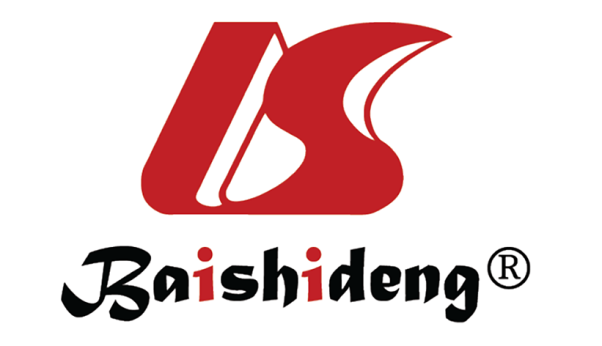 Published by Baishideng Publishing Group Inc7041 Koll Center Parkway, Suite 160, Pleasanton, CA 94566, USATelephone: +19253991568Email: bpgoffice@wjgnet.comHelp Desk: https://www.f6publishing.com/helpdeskhttps://www.wjgnet.com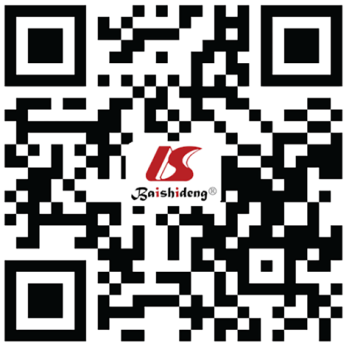 © 2022 Baishideng Publishing Group Inc. All rights reserved.CategorySpecific variableFactor positively correlated with high levels of depressionBiological factorsSexInconclusiveBiological factorsNationalityEthnic minorities[18], international student[14,19]Biological factorsFamilyLow family socioeconomic status[14,18,26,27]Biological factorsFamilyNon-only child[19], too many siblings[6]Biological factorsFamilyParents divorced or having mental problems[29,30], family dysfunction[11]Biological factorsFamilyAdverse childhood experiences such as injury, physical violence, psychological abuse and lack of family care[30,31]Biological factorsFamilyInsufficient social support especially family support[11,14,36,39]Personality and psychological statePersonality and psychological stateNeuroticism[20]Personality and psychological statePersonality and psychological statePresence of psychological illness[21,22]Personality and psychological statePersonality and psychological stateHigh level of psychological stress (including value, aspiration, deprivation, or coping)[23]Personality and psychological statePersonality and psychological stateLow self-efficacy[14,24]Personality and psychological statePersonality and psychological stateSolitude[25]College experienceYear of studyInconclusiveCollege experienceAcademic performancePoor academic performance[21,30]College experienceFinancial supportLack of financial resources and support[21]College experienceLiving arrangementDo not have own room[6,26]College experienceCollege satisfactionLow satisfaction with teachers and low satisfaction with college major[26], low satisfaction with university facilities[22]LifestylePhysical exerciseLack of physical exercise[11,14,20]LifestyleSubstance abuseSmoking and drinking[6,12,21] (especially alcohol intake[32,33])LifestyleSleepDaytime drowsiness[20,34], poor sleep quality[21], sleep too short[35] or too long[10]LifestyleDietUnhealthy food intake[30], gluttony[14], skipping breakfast[10], malnutrition[36]LifestyleNetwork usageSocial networking sites, online game addiction[37,38]General interventionSpecific measuresHigh level of family supportEmotional support from familyInterventions by colleges and universitiesMental health services from the faculty, peers, and psychological counseling centersCultivation of healthy lifestylesProper physical exercise, healthy sleep and diet, and regular sun exposureResilience therapySelf-healing for positive emotional and cognitive outcomes, and increasing life satisfaction and resilience[88-90]